附件一：报名回执报名回执组织单位名称：申明：本次活动收集到的资料，仅在“煤炭加工利用”APP知识库展示，供全会员参考和学习交流使用。参与者在本平台上传资料，视为参与者已经征得著作权人的同意并与著作权人就相关问题作出了妥善处理。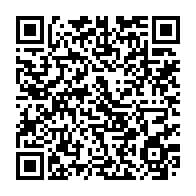 姓名所在单位部门职务/职称手机号